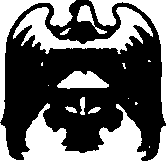 КЪЭБЭРДЕЙ-БАЛЪКЪЭР  РЕСПУБЛИКЭМ И  ПРОХЛАДНЭ  МУНИЦИПАЛЬНЭКУЕЙМ ЩIЭНЫГЪЭ ЕГЪЭГЪУЭТЫНЫМКIЭ И IУЭХУ ЩIАПIЭКЪАБАРТЫ-МАЛКЪАР  РЕСПУБЛИКАНЫ ПРОХЛАДНА  МУНИЦИПАЛЬНЫЙРАЙОНУНУ ЖЕР ЖЕРЛИ АДМИНИСТРАЦИЯСЫНЫ БИЛИМ БЕРИУ УПРАВЛЕНИЯСЫУПРАВЛЕНИЕ ОБРАЗОВАНИЯ МЕСТНОЙ АДМИНИСТРАЦИИПРОХЛАДНЕНСКОГО МУНИЦИПАЛЬНОГО РАЙОНА КБРП Р И К А З16.08.2019г.	                                   гор. Прохладный		                       		  № - 125Об организации питания учащихся и воспитанников муниципальных казенных образовательных учреждений Прохладненского муниципального района КБР в 2019-2020 учебном годуВ соответствии с Федеральным законом от 06 октября 2003г. №131-ФЗ «Об общих принципах организации местного самоуправления в Российской Федерации», Федеральным законом от 29 декабря 2012г. №273-ФЗ «Об образовании в Российской Федерации», Законом Кабардино-Балкарской Республики 24.04.2014г. №23-РЗ «Об образовании», Уставом Прохладненского муниципального района, постановлением местной администрации Прохладненского муниципального района КБР «Об организации питания учащихся и воспитанников муниципальных казенных общеобразовательных учреждений Прохладненского муниципального района» от 06.12.2018г. №655, в целях организации горячего питания учащихся и воспитанников муниципальных казенных общеобразовательных учреждений Прохладненского муниципального района КБРП Р И К А З Ы В А Ю :1. Руководителям общеобразовательных учреждений: 1.1.Обеспечить предоставление бесплатного горячего питания  за счет средств бюджета Прохладненского муниципального района для следующих категорий обучающихся и воспитанников:трехразовое питание (завтрак, обед, полдник) в размере  53  руб. 00 коп. в день     - для воспитанников муниципальных казенных образовательных учреждений Прохладненского муниципального района КБР, реализующих основную образовательную программу дошкольного образования.завтраки в размере 18 руб. 00 коп. -   учащимся 1-4 классов (7-10 лет);- учащимся 5-11 классов (11-18 лет) из многодетных семей на основании подтверждающих документов (Приложение);-  учащимся 5-11 классов (11-18 лет) из семей, в которых один из родителей является инвалидом I или II группы, на основании подтверждающих документов (Приложение);-   учащимся 5-11 классов (11-18 лет) из малообеспеченных семей  на основании подтверждающих документов (Приложение);-  учащимся 5-11 классов (11-18 лет) из семей, попавшим в трудную жизненную ситуацию, на основании подтверждающих документов (Приложение);- учащимся 5-11 классов (11-18 лет), являющихся детьми-инвалидами или детьми с ограниченными возможностями здоровья, на основании подтверждающих документов (Приложение).Обеды в размере 35 руб.00 коп.-  учащимся 1-4 классов (7-10 лет), являющимися детьми-инвалидами или детьми с ограниченными возможностями здоровья, на основании подтверждающих документов (Приложение);-  учащимся 5-11 классов (11-18 лет), являющимися детьми-инвалидами или детьми с ограниченными возможностями здоровья на основании подтверждающих документов (Приложение). 1.2. Для ежемесячного определения размера родительской платы за питание детей в общеобразовательных учреждениях Прохладненского муниципального района КБР, не относящимся к категориям, оговоренным в пункте 2 настоящего постановления, установить следующую стоимость.Одного завтрака – 18 рублей 00 копеек:-   учащимся 5-11 классов (11-18 лет) на основании документов (Приложение);Одного обеда – 35 рублей 00 копеек:-   учащимся 1-4 классов (7-10 лет) на основании документов (Приложение);-   учащимся 5-11 классов (11-18 лет) на основании документов (Приложение).1.3. Утвердить срок внесения родительской платы за питание до 10 числа каждого месяца, в котором будет предоставлена услуга по питанию, исходя из нормативной стоимости питания.1.4. Заключить в срок до 10 сентября 2019г. договоры между образовательной организацией и родителями (законными представителями), в целях регулирования взаимоотношений по оказанию услуг по организации питания в муниципальных казенных общеобразовательных учреждениях. 1.5. Осуществлять питание обучающихся согласно графику посещения столовой  в присутствии классных руководителей, воспитателей.1.6. Закрепить приказом в общеобразовательном учреждении на 2019-2020 учебный год лиц, ответственных за организацию питания, сверку данных по фактическому контингенту питающихся со списком питающихся за счет родительской платы, утвержденным приказом по учреждению. 1.7. Возложить ответственность за необоснованное предоставление услуги (в случае отсутствия обязательного пакета документов, подтверждающих предоставление бесплатного и платного питания) на конкретное лицо.1.8. Провести разъяснительную беседу с родителями (законными представителями) учащихся о необходимости получать горячее питание в образовательном учреждении в целях укрепления и сохранения здоровья детей и довести охват горячим питанием до 100%.1.9. Не допускать образования кредиторской задолженности по родительской плате, обеспечить контроль за своевременным внесением денежных средств за питание на расчетный счет образовательного учреждения.1.10. При организации питания руководствоваться СанПиН 2.4.5. 2409-08 «Санитарно-эпидемиологические требования к организации питания обучающихся в общеобразовательных учреждениях, учреждениях начального и среднего профессионального образования» и СанПиН 2.4.1.3049-13 "Санитарно-эпидемиологические требования к устройству, содержанию и организации режима работы в дошкольных организациях".1.11. Заключать  муниципальные контракты на закупку продуктов питания в порядке, установленном законодательными актами, и осуществлять контроль их исполнения. 1.12.  Не допускать приемку от поставщиков продуктов питания по завышенным ценам, некачественных, без сопроводительных документов, подтверждающих качество, а также не соответствующих перечню товаров, указанных в спецификации контрактов. 1.13. Обеспечить контроль организации питания в полном объеме в соответствии с   действующим законодательством.2. Возложить персональную ответственность за организацию питания во вверенном учреждении и определение льготной категории учащихся на руководителя образовательного учреждения.3. Главным бухгалтерам образовательных учреждений:  - обеспечить своевременное перечисление целевых средств на питание обучающихся, воспитанников дошкольных групп;  -  не допускать случаев перераспределения указанных средств на иные цели;  -   контролировать расходование средств, выделяемых на питание.4. Главному специалисту МКУ «Управление образования местной администрации Прохладненского муниципального района КБР» (Кизилова Т.Ю.), ведущему специалисту МКУ «Управление образования местной администрации Прохладненского муниципального района КБР» (Шевченко А.В.)  осуществлять регулярный контроль соблюдения технологической дисциплины, безопасности сырья и готовых блюд, состояния кредиторской задолженности по родительской оплате (в части касающейся).5. Контроль   исполнения настоящего приказа оставляю за собой.И.о. начальника Управления образования                                                  Т.П.Золко                          Исполнитель: Кизилова Т.Ю.                           тел. 4-47-45Приложение к приказу МКУ «Управления образования  местной администрации Прохладненского муниципального района КБР»                                                                           от 16.08.2019г.   №-125Условия предоставления горячего питания учащимся из средств местного бюджета Прохладненского муниципального района     1.В муниципальных казенных общеобразовательных учреждениях Прохладненского муниципального района при организации первого горячего питания (завтрак) учащихся 1-4 классов  (7-10 лет) утверждена стоимость 18,00 рублей на одного учащегося в день из средств местного бюджета Прохладненского муниципального района.При организации второго горячего питания (обед) учащихся 1-4 классов (7-10 лет), являющихся детьми-инвалидами или детьми с ограниченными возможностями здоровья утверждена стоимость 35,00 рублей на одного учащегося в день из средств местного бюджета Прохладненского муниципального района.   2. В муниципальных казенных общеобразовательных учреждениях Прохладненского муниципального района при организации первого горячего питания (завтрак) учащихся 5-11 классов (11-18 лет) утверждена стоимость 18,00 рублей (завтрак) на одного учащегося в день из средств местного бюджета Прохладненского муниципального района для детей из многодетных семей, для детей, в семье которых один из родителей является инвалидом I или II группы, для детей из малообеспеченных семей,  детям из семей, попавших в трудную жизненную ситуацию, для учащихся, являющихся  детьми-инвалидами или детьми с ограниченными возможностями здоровья.         При организации второго горячего питания (обед) учащихся 5-11 классов (11-18 лет), являющихся детьми-инвалидами или детьми с ограниченными возможностями здоровья утверждена стоимость 35,00 рублей на одного учащегося в день из средств местного бюджета Прохладненского муниципального района.Основание для детей из многодетных семей: - заявление родителей (законных представителей);- свидетельства о рождении (от трех и более детей) или справка о составе семьи или удостоверение многодетной семьи, копии которых заверяются руководителем образовательного учреждения; - справка с места жительства;- приказ руководителя образовательного учреждения.Основание для детей, в семье которых один из родителей является инвалидом I или II группы:- заявление родителей (законных представителей);-  медицинская справка, подтверждающая установление инвалидности; - приказ руководителя образовательного учреждения. Основание для детей из малообеспеченных семей: - заявление родителей (законных представителей);- справка с места жительства о составе семьи, подтверждающая совместное проживание учащегося с родителями (законными представителями);- справка о доходах родителей (законных представителей) за последние три календарных месяца, предшествующих месяцу подачи заявления (обновляется каждый квартал);- приказ руководителя образовательного учреждения.Основание для детей из семей, попавших в трудную жизненную ситуацию: - заявление родителей (законных представителей);- акт комиссионного обследования условий жизни учащегося, проводимого классным руководителем, с социальным педагогом, председателем родительского комитета класса (акт утверждается руководителем образовательного учреждения);- заявление (ходатайство) классного руководителя; - решение Управляющего Совета образовательного учреждения о предоставлении горячего питания учащемуся;- приказ руководителя образовательного учреждения.    Основание для учащихся, являющихся детьми-инвалидами или детьми с ограниченными возможностями здоровья:-  заявление родителей (законных представителей);-  копия медицинской справки (либо иного документа) с указанием наличия инвалидности или ограничение возможности здоровья у ребенка, подтвержденные психолого-медико-педагогической комиссией.Условия предоставления горячего питания учащимся за счет родительских средств1.В муниципальных казенных общеобразовательных учреждениях Прохладненского муниципального района при организации второго горячего питания (обед) учащихся 1-4 классов (7-10 лет) утверждена стоимость 35,00 рублей на одного учащегося в день из средств родительской платы (основание: заявление родителей (законных представителей), приказ руководителя образовательного учреждения), договор об оказании услуг по организации питания. 2.В муниципальных казенных общеобразовательных учреждениях Прохладненского муниципального района при организации первого и второго горячего питания для учащихся 5-11 классов (11-18 лет), утверждена стоимость завтрака 18,00 руб. на одного учащегося в день из средств родительской платы (основание: заявление родителей (законных представителей), приказ руководителя образовательного учреждения); для учащихся 5-11 классов (11-18 лет), утверждена стоимость обеда 35,00 руб. на одного учащегося в день из средств родительской платы (основание: заявление родителей (законных представителей), приказ руководителя образовательного учреждения).